Partneriaeth Eco Dyffryn DYFI Eco Valley Partnership (ecodyfi)Community Project Manager - Rheolwr Prosiect CymunedolAPPLICATION FORMto be returned no later than 12:00 Wednesday 8th June 2022 to the email (or postal) address at the bottom of this page.FFURFLEN GAISi’w dychwelyd erbyn 12:00 dydd Mercher 8fed o Fehefin 2022 i’r cyfeiriad e-byst (neu bost) ar waelod y tudalen hwn.PERSONAL DETAILS / MANYLION PERSONOLFull name / Enw llawn:Address / Cyfeiriad:e-mail / e-bost:Tel. No. / Ffôn:- Day / Dydd:				Evening / Nos:May we contact you on your work phone? 		                       Yes               NoA fyddech yn fodlon inni gysylltu â chi ar eich rhif ffôn gwaith?	  Byddwn  	 Na fyddwnI confirm that information I have given in this form is correct and complete and will form the basis on which any contract of employment is made. I confirm that I am legally entitled to work in the UK.Rwyf yn cadarnhau bod unrhyw wybodaeth rwyf wedi’ i gynnwys yn y ffurflen hon yn gywir ac yn gyflawn, ac y bydd yn sail i unrhyw gytundeb cyflogaeth. Cadarnhaf fod gen i hawl gyfreithiol i weithio yn y DU. Signature / Llofnod:………………………………….Date/ Dyddiad:…………………………….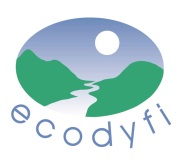 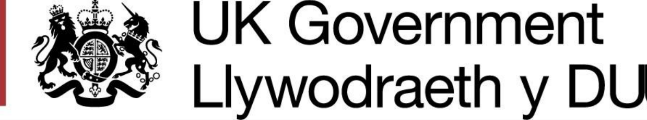 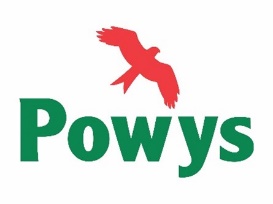 ecodyfi, Y Plas, Machynlleth SY20 8ER andy@ecodyfi.cymru 01654 703965EDUCATION & TRAINING / ADDYSG ac HYFFORDDIANTPlease list any educational qualifications and any training undertaken that you feel is relevant to this postRhestrwch unrhyw gymwysterau addysgol ac hyfforddiant y teimlwch eu bod yn berthnasol i’r swydd ymaEMPLOYMENT HISTORY / HANES GWEITHIOPlease begin with present or most recent employment (or self-employed work). You may omit dates for any positions held more than five years ago.Dechreuwch â’ch gwaith presennol neu’ch swydd fwyaf diweddar (neu waith hunangyflogedig).  Cewch hepgor dyddiadau unrhyw swydd a ddaliwyd fwy na phum mlynedd yn ôl.EXPERIENCE OF UNPAID OR VOLUNTARY PROFIAD O WAITH  DÂL  WAITH GWIRFODDOL You may omit dates if you wish.Cewch hepgor dyddiadau os mynnwch.What is the level of your ability to communicate in Welsh?:-Faint o allu sydd gennych i gyfathrebu yn Gymraeg?:-verbally? / ar lafar?..............................................................................................................................................in writing? / yn ysgrifenedig?...............................................................................................................................Please use this section (and an additional page if you wish) to explain why you are applying for the post and to give some examples of your skills and experience of particular relevance to the post as described in the attached Job Description and Person Specification. You may find it helpful to refer to each one in turn.Defnyddiwch y gofod yma (a thudalen ychwanegol yn ôl eich dymuniad) i esbonio pam yr ydych yn ymgeisio am y swydd, ac i ddangos i ba raddau yr ydych yn ateb y nodweddion yn y Gofynion Personol amgaeëdig/atodol.  Efallai y bydd o gymorth i gyfeirio at bob un yn ei dro. Do you hold a current driving licence and have access to a car?     	Yes                     NoA oes gennych drwydded yrru lân gyfredol i’w defnyddio? 	             Oes		 Nac oesREFERENCES / CANOLWYRPlease give the names and email addresses of two people willing to act as Referees. Both Referees should be able to comment upon your work experience and one of them should be able to refer to your present employment, or most recent employmentRhowch enwau a chyfeiriadau e-byst dau berson sydd yn fodlon gweithredu fel Canolwyr ar eich ran. Dylai’r ddau allu cyfeirio at eich profiad gwaith a dylai un allu cyfeirio at eich swydd bresennol, neu’ch swydd ddiwethaf1.                                                                                 2.Would you be available for interview on Monday 13th June?			      Yes		   NoA fyddech chi ar gael i ddod am gyfweliad ar ddydd Llun 13eg o Fehefin?	      Byddwn	   Na fyddwnEducational establishment or training providerSefydliad addysgol neu darparwr hyfforddiantSubject or name of coursePwnc neu enw’r cwrsQualificationsCymwysterauGradeGraddDate / DyddiadFrom / O      To / TanDate / DyddiadFrom / O      To / TanEmployerCyflogwrJob Title & main responsibilitiesTeitl y Swydd & phrif gyfrifoldebauFrom/OTo/TanType of activity / Natur y gweithgareddOrganisation / Sefydliad